POPIŠTE POKOJ A DOPLŇTE TEXT.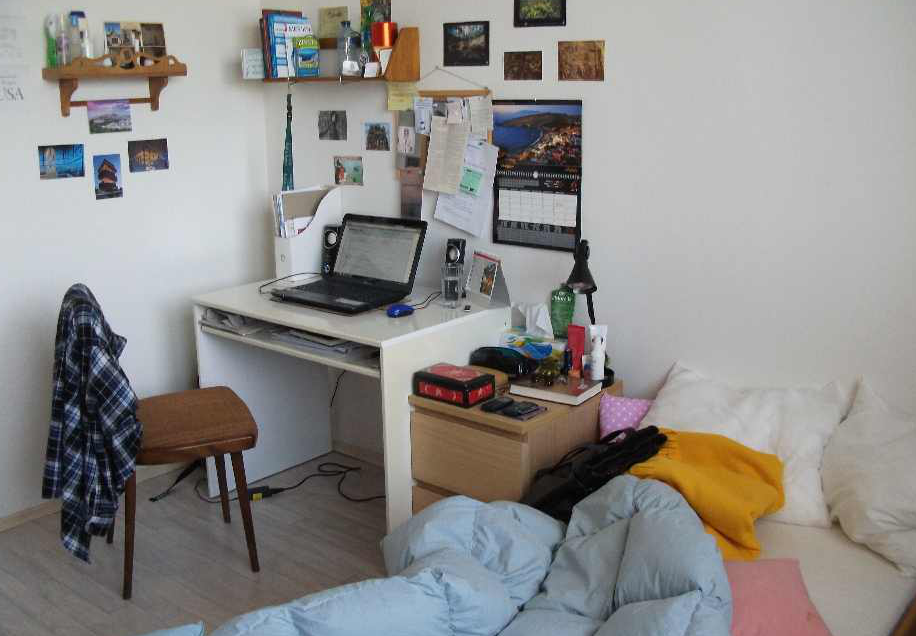 Pre fotka hino ………… . 						pokojisPro haďos hine naurde………… .				cachiAndro rohos hin o parno ………… .			skamindPašo skamind hin o kaštune  ………… . 	stolkosPre fala hine duj kaštune ………… .			poličkiPre fala hine ………… .							fotkyNa fotografii je pokoj. Na posteli jsou nepovlečené peřiny. V rohu je bílý stůl. U stolu je dřevěná židle. Na zdi jsou dvě dřevěné police. Na zdi jsou fotografie. POPIŠTE DŮM A JEHO OKOLÍ.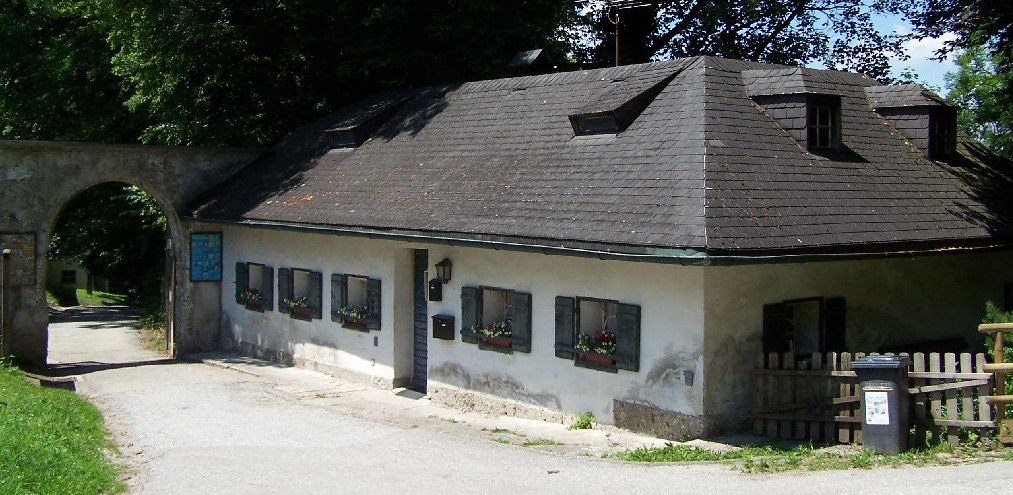 kaštune blaka, o dachos, o bar, o košaris, e čar, o kašt, blaka dre dachos, o kherdřevěná okna, střecha, plot, koš, tráva, strom, střešní okno, dům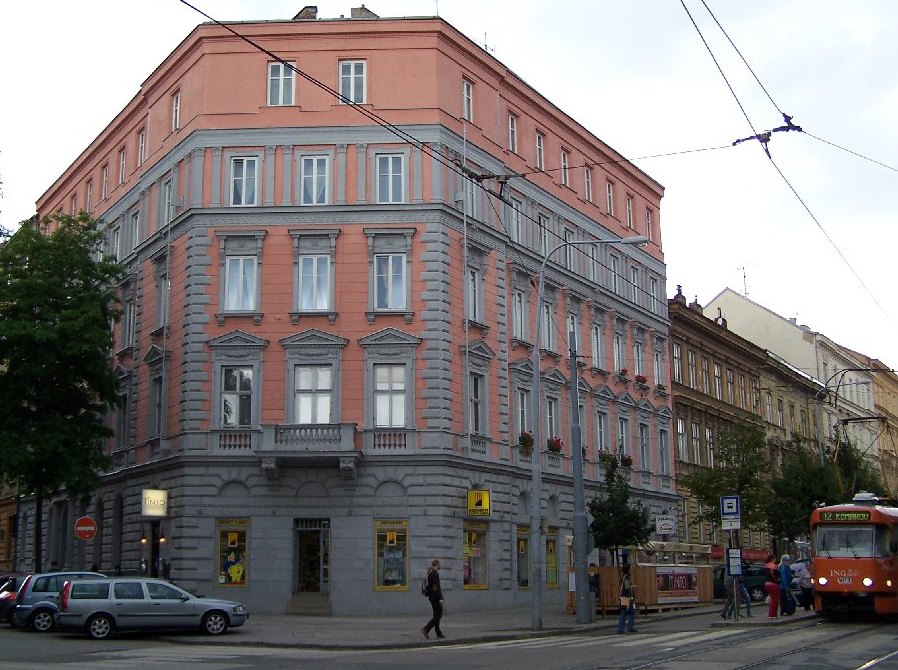 o manuša, o motoris, e tramvajis, parne blaka, e zastavka, andre džal, e skl‘epa,…lidé, auto, tramvaj, bílá okna, zastávka, vchod, obchod